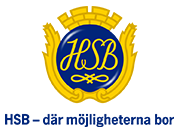 Informationsbrev - BRF Munkebäcksgatan Hoppas alla har haft en behaglig sommar i den härliga värmen!Kallelse till Extra Föreningsstämma 16/10, kl 18:00.Styrelsen kallar till en extra stämma för att rösta igenom de nya stadgarna och genom detta bekräfta den ändring som tog upp på den ordinarie föreningsstämman som hölls den tidigare i år.Protokollet kommer enbart innehålla en punkt vilket är godkännande av stadgarna. Städdag den 13/10, kl 10:00.Då är det dags att återigen förbereda vår förening inför den kommande höst och vinter. Vi kommer att sätta igång med arbetet klockan 10:00 och sedan, när vi känner oss klara, avnjuta en liten grillning tillsammans. Vi kommer denna gång sätta upp listor i båda tvättstugor där man kan komma med önskemål om vad som behöver göras på städdagen.  KällsorteringStyrelsen vill uppmana alla medlemmar att sortera avfall i största möjliga utsträckning. Använd er gärna av återvinningsmöjligheterna som finns i närheten av föreningen. Påsar för kompost finns i sophuset vid norra tvättstugan. Trädgårdsavfall läggs i säckar i sophuset vid norra tvättstugan. Vi vill även påpeka i dessa varma tider med kräftskivor och annan härlig fest att man respekterar sina grannar och för allas trevnad inte lägga sopor på marken eller överfylla kärlen, utan gå till nästa kärl där det finns utrymme så vi slipper doft och ohyra.Tack för detta!UteplatserVi har uppdaterat reglerna för hur man får bygga sin uteplats. Informationen finns att ta del av på vår hemsida, vill man ha en utskrift går det bra att komma till våra expeditionstider så hjälper vi er med detta. Trafik på grusgångarVi vill återigen påminna om att köra varsamt på föreningens grusgångar. Samt avstå från längre stop då dessa gångar är brandvägar. Oljning av dörrarSamtliga dörrar i föreningen kommer under hösten att oljas så att de håller sina vackra exteriör. Håll utkik för detta så att inga olyckor händer. / Styrelsen